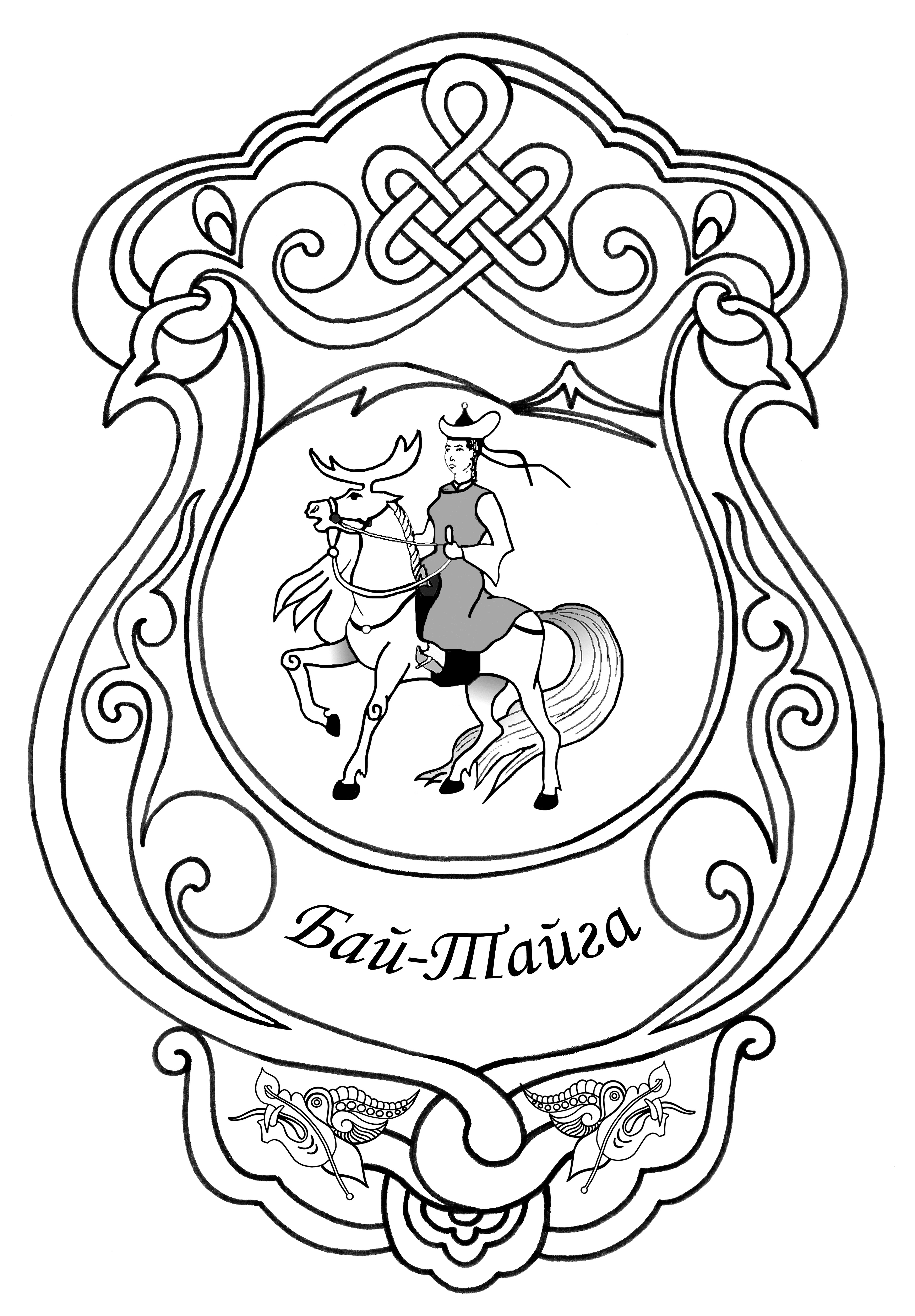 КОНТРОЛЬНО-СЧЕТНАЯ ПЛАТА МУНИЦИПАЛЬНОГО  КОЖУУНА «БАЙ-ТАЙГИНСКИЙ КОЖУУН РЕСПУБЛИКИ ТЫВА»_______________________________________________________________________________ул. Комсомольская, д.19, с. Тээли, Бай-Тайгинский кожуун, 668010Телефон (34242)2-3-19, e-mail: ksp_baitaiga@mail.ru28.04.2016г.                                                                                                                             №_______ЗАКЛЮЧЕНИЕна отчет об исполнении кожуунного бюджетамуниципального  района  «Бай-Тайгинский кожуун Республики Тыва»за  1 квартал 2016 годаОснование для проведения экспертно-аналитического мероприятия:-статья 157  Бюджетного кодекса Российской Федерации;-статья 8 Положения о контрольно-счетной палате муниципального  кожууна «Бай-Тайгинский кожуун Республики Тыва»;-годовой план  работы Контрольно-счетной палаты на 2016 год. Цель  экспертно-аналитического мероприятия:Оценка фактического исполнения кожуунного бюджета муниципального  района «Бай-Тайгинский кожуун Республики Тыва»  за  1 квартал 2016 года по отношению к показателям, утвержденным решением Хурала представителей муниципального  кожууна «Бай-Тайгинский кожуун Республики Тыва» на 2016 год» от 25.12.2015 № 178 «О бюджете муниципального района «Бай-Тайгинский кожуун  Республики Тыва»  на 2016год» (с учетом изменений).Объект (предмет) экспертно-аналитического мероприятия:Постановление Администрации муниципального  района «Бай-Тайгинский кожуун Республики Тыва» от 27.04.2016г.  № 314 «Об утверждении отчета об исполнении кожуунного бюджета муниципального  района «Бай-Тайгинский кожуун Республики Тыва» за 1 квартал   2016 года».Экспертно-аналитическое мероприятие проведено: инспектором Контрольно-счетной палаты Кадыр-оол Д.Ч.  Срок проведения экспертно-аналитического мероприятия: с 27.04.2016 по 28.04.2016г. 1. Общие положенияОтчет об исполнении  кожуунного бюджета муниципального района «Бай-Тайгинский кожуун Республики Тыва» (далее по тексту- кожуунный бюджет муниципального района) утвержден постановлением Администрации муниципального  района «Бай-Тайгинский кожуун Республики Тыва»  от 27.0742016г.  № 314 и направлен в Контрольно-счетную палату 27.04.2016г. В составе отчета об исполнении бюджета муниципального  района за  1 квартал 2016 года  представлено постановление Администрации муниципального  района «Бай-Тайгинский кожуун Республики Тыва» от 27.04.2016г.  № 314 «Об утверждении отчета об исполнении кожуунного бюджета муниципального  района «Бай-Тайгинский кожуун Республики Тыва» за 1 квартал 2016 года»   с приложениями.           2. Общая характеристика бюджетаБюджет муниципального  района «Бай-Тайгинский кожуун Республики Тыва» на 2016 год утвержден решением Хурала представителей от 25.12.2015 № 178  «О бюджете муниципального района «Бай-Тайгинский кожуун Республики Тыва»  на 2016год» (с учетом изменений):- общий объем  по доходам уточненных бюджетных назначений  составляет 442093,4  тыс. рублей;- общий объем  по  расходам утвержденных бюджетных назначений составляет 442991,4    тыс. рублей;- дефицит бюджета  составляет 898,0 тыс. рублей.Согласно данным отчета об исполнении кожуунного бюджета муниципального  района за 1 квартал 2016 года:- поступление доходов кожуунного бюджета составило 136978,6 тыс. рублей или  31,0 % от годового объема уточненных доходов .- расходы кожуунного бюджета составили 132373,6 тыс. рублей или 29,9 % от уточненных бюджетных ассигнований на 2016 год.       Кожуунный бюджет муниципального  района за 1 квартал 2016 года исполнен с профицитом в размере  4605,0 тыс. рублей.Исполнение кожуунного бюджета муниципального района «Бай-Тайгинский кожуун Республики Тыва» за первое полугодие представлено в таблице № 1.Таблица№ 1 (тыс.рублей)          За  1 квартал 2016 года поступило доходов в кожуунный бюджет муниципального  района в сумме 136978,6  тыс.рублей. Исполнено на 31,0 %. По сравнению с аналогичным периодом прошлого года доходов поступило больше на 16759,60 тыс.рублей. Коэффициент роста к аналогичному периоду прошлого года составил 1,1 раз.        Расходы бюджета за 1 квартал составили 132 373,6 тыс.рублей или исполнено на  29,9 % от уточненных годовых бюджетных ассигнований. По сравнению с аналогичным периодом прошлого года расходы бюджета исполнены больше на 13050,9 тыс.рублей Коэффициент роста к аналогичному периоду прошлого года составил 1,1 раз.3. Анализ исполнения доходов бюджета           Исполнение уточненного бюджета кожууна по доходам за 1 квартал 2016 года составило 136978,6 тыс. рублей или 31,0 % от годового объема утвержденных доходов, что на 16759,60 тыс. рублей больше объема поступлений за аналогичный период 2015 года. Коэффициент роста составил 1,1.Исполнение доходной части кожуунного бюджета муниципального  района «Бай-Тайгинский кожуун Республики Тыва»  на 1-е июля  2016 года  представлено в таблице № 2:Таблица №2 (тыс.рублей)            В структуре доходов бюджета кожууна за 1 -е полугодие 2016 года:      Налоговые и неналоговые доходы бюджета поступили в сумме 7904,7 тыс. рублей или исполнено на 22,0 %  при годовом плане 35 908 тыс.рублей, по сравнению с аналогичным периодом прошлого года рост поступлений налоговых доходов составил 1, 1  раза или 6 919,1тыс. рублей.             Налоговые доходы исполнены на 22,6 %, поступило в бюджет 7597,1 тыс.рублей при годовом плане 33661,0 тыс.рублей, по сравнению с аналогичным периодом прошлого года рост поступлений налоговых доходов составил 1,2 раза или 985,6 тыс. рублей.     Неналоговые доходы при утвержденном бюджете 2247,0 тыс.рублей поступили в сумме 307,6 тыс.рублей или на 13,7 %, что на 438,8  тыс.рублей меньше  аналогичного периода  прошлого года (1 кв 2015г-746,6 тыс.руб.).     Безвозмездные поступления  в виде финансовой помощи поступили в сумме  129073,9 тыс.рублей,  исполнение составило на 31,2  %, по сравнению с аналогичным периодом прошлого года рост составил 1,1 раза.      В удельном  весе всего доходов финансовая помощь составила 94,2 %, налоговые и неналоговые доходы-5,8 %.	Следует отметить  снижение  доли неналоговых доходов  (в1 кв.  2015 года  0,6%; в 2016 году – 0,2%), и безвозмездных поступлений  (в 2015 году  94,3 %; в 2016 году – 93,2%), и увеличении доли налоговых доходов  (в1 кв 2015 года  5,1 %; в 1 кв 2016 года – 5,5%) по сравнению с аналогичным периодом 2015 года. 
Налоговые и неналоговые доходы.		В структуре налоговых и неналоговых доходов наибольший удельный вес в 1-ом квартале  2016 года  занимает налог на доходы физических лиц  4779,9 тыс. рублей или 60,5 % (в 1 кв.2015 года -4617,6 или 66,7 %.). В общем объеме доходов бюджета кожууна  данный доход составил 3,5%.          Налоговые доходы по сравнению с аналогичным периодом 2015 года увеличились на 163,2 тыс.руб. или на 1,2 раза. По сравнению с аналогичным периодом прошлого года наблюдается уменьшение поступления налогов на совокупный доход, налога на имущество, что говорит о недостаточной работе администрации муниципального района и администраций сельских поселений по администрируемым доходным источникам.       Неналоговые доходы по сравнению с аналогичным периодом прошлого года уменьшились  на 438,8 тыс. руб. или на 41,2 %, что говорит  о недостаточной работе администрации муниципального района и администраций сельских поселений по сбору  неналоговых доходов. Безвозмездные поступления		Объем  безвозмездных поступлений от других бюджетов бюджетной системы составил  129073,9 тыс. рублей , исполнено на  31,8  %  в том числе:-  дотации составили   33267,5 тыс. рублей , исполнено на 30,4 %;-субсидии  составили 5362,2  тыс.рублей,  исполнено на  32,4  %;-субвенции составили 90 294,20тыс. рублей, исполнено на  32,3  %. - иные межбюджетные трансферты составили 150,0 тыс. рублей , исполнено на 13,8 % По сравнению с аналогичным периодом прошлого года безвозмездные поступления поступили  больше  на 15 766,5 тыс.рублей.4. Анализ исполнения расходов бюджета       Решением Хурала представителей муниципального  района «Бай-Тайгинский кожуун Республики Тыва» «О внесении изменений и дополнений  в решение Хурала представителей муниципального  района «Бай-Тайгинский кожуун Республики Тыва» от 25.12.2015 № 178 «О бюджете муниципального района «Бай-Тайгинский кожуун  Республики Тыва»  на 2016год» кожуунный бюджет по расходам  утвержден в сумме 442991,4 тыс. рублей (с учетом изменений).Анализ исполнения расходной части бюджета муниципального  района «Бай-Тайгинский кожуун Республики Тыва» по состоянию на 1 июля 2016 года по разделам  расходов и соответствующий период прошлого года (таблица №4).Таблица №4 (тыс.руб)       Исполнение расходов кожуунного бюджета  муниципального  района за 1 квартал 2016 года составило 29,9 % или 119322,7 тыс. рублей, к исполнению аналогичного периода (2015год)  на 13050,9 тыс.рублей  больше в том числе:  - по разделу 01 «Общегосударственные вопросы» - исполнение  составило   29,4 % или 7568,6 тыс. рублей. К аналогичному периоду прошлого года - исполнение составило на 2027,9  тыс.рублей больше; - по разделу 02 «Национальная оборона» - исполнение  составило   21,0 % или 151,8  тыс. рублей. К аналогичному периоду прошлого года - исполнение составило меньше на 68,8 тыс.рублей ;- по разделу 03 «Национальная безопасность и правоохранительная деятельность»  -  исполнение составило 31,8  % или 248,2 тыс. рублей. В сравнении  с  аналогичным  периодом  прошлого года   исполнено на 146,9 тыс.рублей больше.- по разделу 04 « Национальная экономика» - исполнение составило 5,9  %  или  822,8 тыс. рублей. К аналогичному периоду прошлого года исполнено на 431,8 тыс.рублей больше. - по разделу 05 «Жилищно-коммунальное хозяйство» - исполнение  составило              6,7  %  или 40,0 тыс. рублей. К аналогичному периоду прошлого года исполнение составило больше на 11,9 тыс.рублей.- по разделу 07 « Образование» - исполнение составило 32,3  % или 93207,2 тыс. рублей. К аналогичному периоду прошлого года – исполнение составило на 12854,2 тыс.рублей больше. -по разделу 08 «Культура, кинематография» исполнение составило 29,6 % или  7651,9 тыс. рублей. К аналогичному периоду прошлого года исполнение составило на 1208,8  тыс.рублей меньше. -по разделу 09 « Здравоохранение» исполнение составило 0,0 %. В аналогичном периоде прошлого года также 0,0 тыс.рублей.-по разделу 10 «Социальная политика»  исполнение составило 26,3  % или 18659,54 тыс. рублей. К аналогичному периоду прошлого года исполнено на 1797,1 тыс.рублей меньше. -по разделу 11 «Физическая культура и спорт» - исполнение составило 30,9 % или 92,6 тыс. рублей. К аналогичному периоду прошлого года исполнение увеличилось на 21,0  тыс.рублей. - по разделу 12 «Средства массовой информации» - исполнение составило 3,1 % или 3,4 тыс. рублей. К аналогичному периоду прошлого года исполнение увеличилось на 3,4 тыс.рублей. - по разделу 14 «Межбюджетные трансферты общего характера бюджетам субъектов Российской Федерации и муниципальных образований» исполнение составило 26,3 % или 3927,5 тыс. рублей. К аналогичному периоду прошлого года исполнение увеличилось на 628,5 тыс.рублей. 5.Анализ использования резервного фонда      Общая сумма расходов за счет резервного фонда составила 15,0 тыс. руб. В сравнении с аналогичным периодом прошлого года расходы произведены на 35,0 тыс.руб меньше (первое полугодие 2015г.- 50,0 тыс.руб). Расходы с резервного фонда произведены по 3 Постановлениям администрации и направлены на финансовое обеспечение мероприятий по недопущению и ликвидации весеннего наводнения и паводка на территории кожууна, и на создание неприкосновенного запаса ГСМ.6.Анализ исполнения  расходов на финансирование целевых программ      Кожуунный  бюджет  на  2016  год  сформирован  в  программной  структуре расходов на основе 19 муниципальных программ, что составляет 91,5  % от общего объема расходов кожуунного бюджета.         Анализ исполнения муниципальных программ за  1 квартал 2016 года показал, что в кожуунном бюджете муниципального  района «Бай-Тайгинский кожуун Республики Тыва» объем бюджетных ассигнований на реализацию 19 программ утверждены в сумме 405501,6тыс.рублей или исполнено на 29,7 %.  По сравнению с аналогичным периодом прошлого года количество муниципальных программ увеличилось  на 6 программ (2015г-13 программ). Таблица №5 (тыс.руб)          По данным таблицы видно, что за квартал 2016 года по 5 муниципальным программам -  исполнение  составило 0,00 процентов,  по 10 муниципальным программам -исполнение составило ниже 30%, по 4 муниципальным программам исполнение составило выше 30 % от утвержденного плана.7. Анализ дефицита бюджета        Кожуунный бюджет муниципального района за квартал  2016 года исполнен с превышением доходов над расходами в размере 4605,0 тыс. рублей.8. Выводы1. Отчет об исполнении  кожуунного бюджета муниципального  района «Бай-Тайгинский кожуун Республики Тыва» за  1 квартал 2016 года.представлен  в Контрольно-счетную палату 27.04.2016г2.Решением Хурала представителей муниципального  района «Бай-Тайгинский кожуун Республики Тыва»  от 25.12.2015 № 178 (с учетом изменений) «О бюджете муниципального   района «Бай-Тайгинский кожуун Республики Тыва» на 2016  год» бюджет  кожууна по доходам утвержден в сумме 442093  тыс. рублей, по расходам утвержден в сумме 442991,4    тыс. рублей.  Дефицит бюджета составляет 898,0 тыс. рублей,  что составляет 2,5% от общего годового объема доходов без учета утвержденного объема безвозмездных поступлений.3. В соответствии с представленным отчетом об исполнении кожуунного  бюджета  муниципального   района «Бай-Тайгинский кожуун Республики Тыва» за 1 квартал 2016 года исполнение по доходам (с учетом изменений) на 2016 год составило 136978,6  тыс. рублей, по расходам-132373,6 тыс. рублей:•	поступление доходов бюджета  31,0 % от годового объема утвержденных доходов;•	расходы бюджета исполнены на 29,9 % от утвержденных бюджетных ассигнований (с учетом изменений) на 2016 год.    Бюджет кожууна за 1 квартал 2016 года исполнен с профицитом в размере  4605,0 тыс. рублей.В 1квартале 2016 года получено безвозмездных поступлений от других бюджетов бюджетной системы РФ  в сумме 129073,9 тыс. рублей или 31,8 % от годовых плановых назначений, в том числе: дотации – 33 267,50тыс. рублей или 30,4 %, субсидии – 5 362,20тыс. рублей или 32,4 %, субвенции –   90 294,2 тыс. рублей или 32,3 %, иные межбюджетные трансферты – 150,0тыс.  рублей или 13,8 %.4. В отчетном периоде исполнение кожуунного бюджета по расходам осуществлялось за счет средств бюджета муниципального района, поступлений из федерального бюджета, бюджета Республики Тыва, бюджетов поселений, входящих в состав муниципального  образования «Бай-Тайгинский кожуун Республики Тыва», а также остатков средств прошлых лет.          Произведено расходов за 1 квартал 2016 г. на сумму 132373,6 тыс.рублей. Исполнение расходов  составило 29,9 % от уточненных годовых бюджетных ассигнований5.Контрольно-счетная палата муниципального района «Бай-Тайгинский кожуун Республики Тыва» предлагает Хуралу представителей муниципального района «Бай-Тайгинский кожуун Республики Тыва» принять к сведению представленный отчет об исполнении бюджета муниципального района «Бай-Тайгинский кожуун Республики Тыва» за 1 квартал 2016г  по доходам в сумме 136978,6  тыс. рублей, по расходам 132373,6  тыс. рублей, с профицитом 4605,0  тыс. рублей.9. Предложения1. Администрации муниципального района:-принять меры по обеспечению  выполнения плановых назначений по собственным доходам местного бюджета.-провести работу по снижению недоимки администрируемым доходным источникам.2.Финансовому управлению администрации муниципального района:-разобраться по факту неисполнения неналоговых доходов кожууна за январь-март 2016 года;-принять меры по обеспечению собираемости имущественных налогов до конца первого полугодия 016г;-принять меры по сокращению недоимки по налогам в бюджеты всех уровней до первого полугодия 2016г;-принять меры по выполнению плана доходов от платных услуг по бюджетным учреждениям Бай-Тайгинского кожууна не ниже 50 % до первого полугодия 2016г..Инспектор Контрольно-счетной  палаты муниципального  района«Бай-Тайгинский кожуун  Республики Тыва»         		                 Д.Ч.Кадыр-оол                                                               				          Показатели бюджетаУточненн. бюджетна 2016г.Исполненоза 1 кв 2016гИсполненоза 1 кв2015гИсполнение в %Отклонение(+,-)Показатели бюджетаУточненн. бюджетна 2016г.Исполненоза 1 кв 2016гИсполненоза 1 кв2015гк уточненному бюджетук соответствующему периоду прошлого годаДоход442 093,0136 978,6120 219,031,016759,6Расход442 991,4132 373,6119 322,729,934,4Дефицит(профицит)-898,44 605,0896,3хх      Наименование доходов Уточненный бюджет 2016 годаИсполнение за 1 кв2016Исполнение за 1 кв2015% исполнения 2016к соответствующему периоду прошлого годаНАЛОГОВЫЕ И НЕНАЛОГОВЫЕ ДОХОДЫ35 908,007 904,706 919,1022,01,1НАЛОГОВЫЕ ДОХОДЫ33 661,007 597,106 172,7022,61,2НАЛОГИ НА ПРИБЫЛЬ, ДОХОДЫ21 927,004 779,904 617,6021,81,0НАЛОГИ НА ТОВАРЫ(РАБОТЫ, УСЛУГИ), РЕАЛИЗУЕМЫЕ НА ТЕРРИТОРИИ РФ9 032,002 263,80952,325,12,4НАЛОГИ НА СОВОКУПНЫЙ ДОХОД1 360,00318,20367,223,40,9НАЛОГИ НА ИМУЩЕСТВО91737155,94,00,2ГОСУДАРСТВЕННАЯ ПОШЛИНА425198,279,746,62,5НЕНАЛОГОВЫЕ ДОХОДЫ2 247,00307,60746,413,70,4ДОХОДЫ ОТ ИСПОЛЬЗОВАНИЯ ИМУЩЕСТВА, НАХОДЯЩЕГОСЯ В ГОСУДАРСТВЕННОЙ И МУНИЦИПАЛЬНОЙ СОБСТВЕННОСТИ720,0086,70111,112,00,8ПЛАТЕЖИ ПРИ ПОЛЬЗОВАНИИ ПРИРОДНЫМИ РЕСУРСАМИ 1922626,813,51,0ДОХОДЫ ОТ ОКАЗАНИЯ ПЛАТНЫХ УСЛУГ (РАБОТ) И КОМПЕНСАЦИИ ЗАТРАТ ГОСУДАРСТВА 15007,40,00,0ДОХОДЫ ОТ ПРОДАЖИ МАТЕРИАЛЬНЫХ И НЕМАТЕРИАЛЬНЫХ АКТИВОВ23560,8122,925,90,5ШТРАФЫ, САНКЦИИ, ВОЗМЕЩЕНИЕ УЩЕРБА950134,1192,114,10,7ПРОЧИЕ  НЕНАЛОГОВЫЕ ДОХОДЫ00286,10,00,0БЕЗВОЗМЕЗДНЫЕ ПОСТУПЛЕНИЯ406 185,40129 073,90113 307,4031,81,1Безвозмездные поступления от других бюджетов бюджетной системы Российской Федерации406 185,40129 073,90113 307,4031,81,1Дотации бюджетам муниципальных образований109 388,2033 267,5032 546,3030,41,0Субсидии бюджетам субъектов Российской Федерации и муниципальных образований16 544,205 362,205 014,0032,41,1Субвенции бюджетам муниципальных образований279 167,5090 294,2075 377,1032,31,2Иные межбюджетные трансферты1 085,50150,0037013,80,4Возврат остатков субсидий, субвенций и иных межбюджетных трансфертов, имеющих целевое назначение, прошлых лет0-7,50,00,0ИТОГО ДОХОДОВ 442 093,40136 978,60120 219,0031,01,1Наименование показателяИспол- ненона 01.04.20152016 год2016 год2016 год2016 годНаименование показателяИспол- ненона 01.04.2015УточненныйбюджетИсполнено на 01.04.2016% исполнения.отклонениеНаименование показателяИспол- ненона 01.04.2015УточненныйбюджетИсполнено на 01.04.2016к уточнен-ному планук исполнению прошлого года(+,-)Расходы бюджета - ВСЕГО119322,7442991,4132373,629,913050,901.Общегосударственные вопросы5540,724428,57 568,6029,4+2027,902.Национальная оборона220,6744,8151,821,0-68,803. Национальная безопасность и правоохранительная деятельность101,31438,0248,231,8+146,904. Национальная экономика391,014006,7822,85,9+431,805.Жилищно-коммунальное хозяйство28,1600,040,06,7+11,907. Образование80353,0298485,593207,232,3+12854,208. Культура, кинематография8860,726315,77651,929,6-1208,809. Здравоохранение0,0120,00,00,00,010. Социальная политика20456,773290,218659,526,3-1797,111. Физическая культура и спорт71,6300,092,630,9+21,012.Средствамассовой информации0,01083,43,13,413.Обслуживание государственного и муниципального долга0,020,00,00,00,014. Межбюджетные трансферты общего характера бюджетам субъектов Российской Федерации и муниципальных образований3299,114931,23927,626,3+628,5№ п/пНаименование программыУточненный планисполнено за 1 кв. 2016г% исполнения1Развитие образования на 2016-2018 годы муниципального района "Бай-Тайгинский кожуун Республики Тыва"293 170,1092201,731,42Развитие культуры на 2014-2017 годы25 845,707550,429,23Развитие сельского хозяйства и расширение рынка сельскохозяйственной продукции3 392,50676,6419,94Социальная поддержка граждан в Бай-Тайгинском кожууне на 2016-2018годы66 197,9018174,927,55Управление муниципальными финансами муниципального района "Бай-Тайгинский кожуун РТ" на 2016-2018гг4 862,501562,432,16Сохранение и формирование здорового образа жизни населения в Бай-Тайгинском кожууне на 2015-2017гг12000,07Создание благоприятных условий для ведения бизнеса в Бай-Тайгинском кожууне  на 2016-2018 годы49200,08 Предупреждение и ликвидация последствий чрезвычайных ситуаций, реализация мер пожарной безопасности  на территории Бай-Тайгинского кожууна на 2015-2020 годы225,1156,79Обеспечение общественного порядка и противодействие преступности на территории муниципального района "Бай-Тайгинский кожуун республики Тыва" на 2016-2018гг1007,37,310Управление муниципальным имуществом и земельными ресурсами муниципального района "Бай-Тайгинский кожуун РТ" на 2016-2018гг1008,28,211Реализация молодежной политики  муниципального района "Бай-Тайгинский кожуун РТ" на 2016-2018гг6016,527,512 Создание условий для развития физической культуры и спорта 30092,730,913Развитие информационного общества и средств массовой информации в Бай-Тайгинском кожууне на 2016-2018 годы1083,43,114Развитие и функционирование дорожно-транспортного хозяйства муниципального района "Бай-Тайгинский кожуун РТ" на 2015-2017гг9 032,00300,315Повышение эффективности надежности функционирования жилищно-коммунального хозяйства в Бай-Тайгинском кожууне на 2016-2018 годы600406,716Энергосбережение и повышение энергетической эффективности на 2015-2017 годы2006331,517Развитие муниципальной службы и резерва управленческих кадров муниципального района "Бай-Тайгинский кожуун РТ" на 2015-2017гг5000,018Территориальное развитие Бай-Тайгинского кожууна в 2016 – 2018 годы645,800,0    19Обеспечение жителей Бай-Тайгинского кожууна доступным и комфортным жильем на 2016г.000,0Всего405 501,60120 442,1429,7